登录网址：http://m.didaozx.com/shop/Rwr-mXM-ESZ-5CL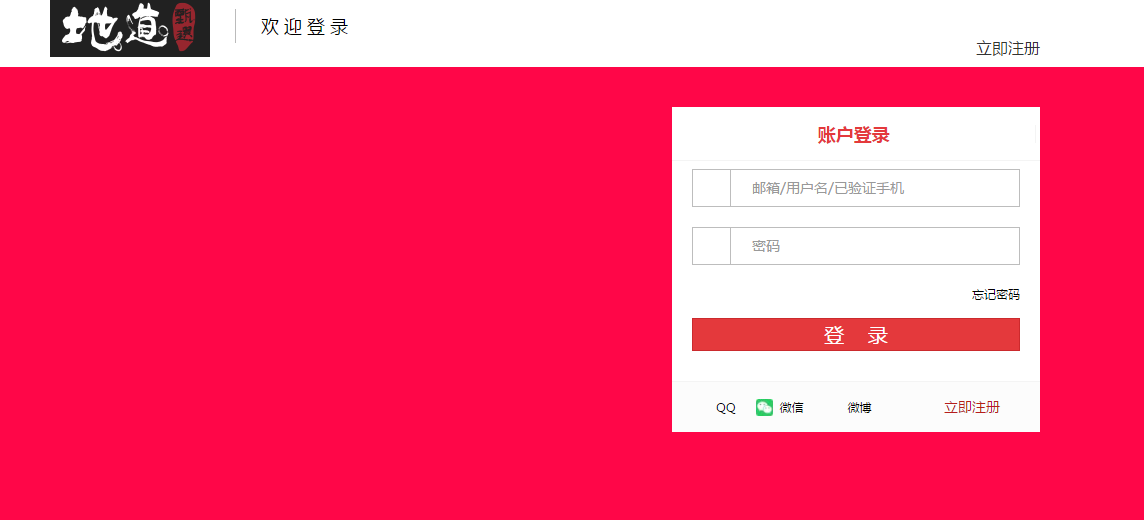 点击商品----发布新商品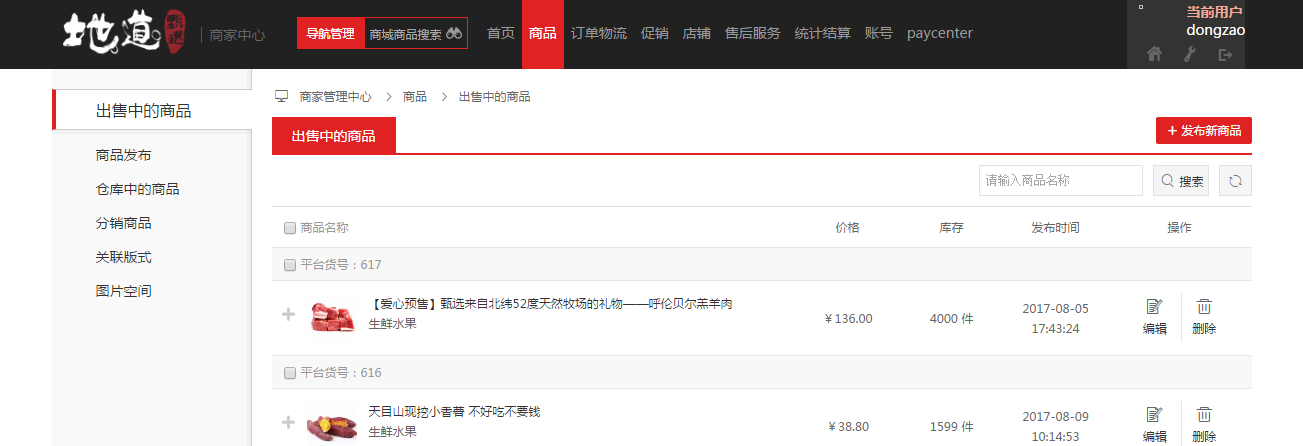 选择商品品类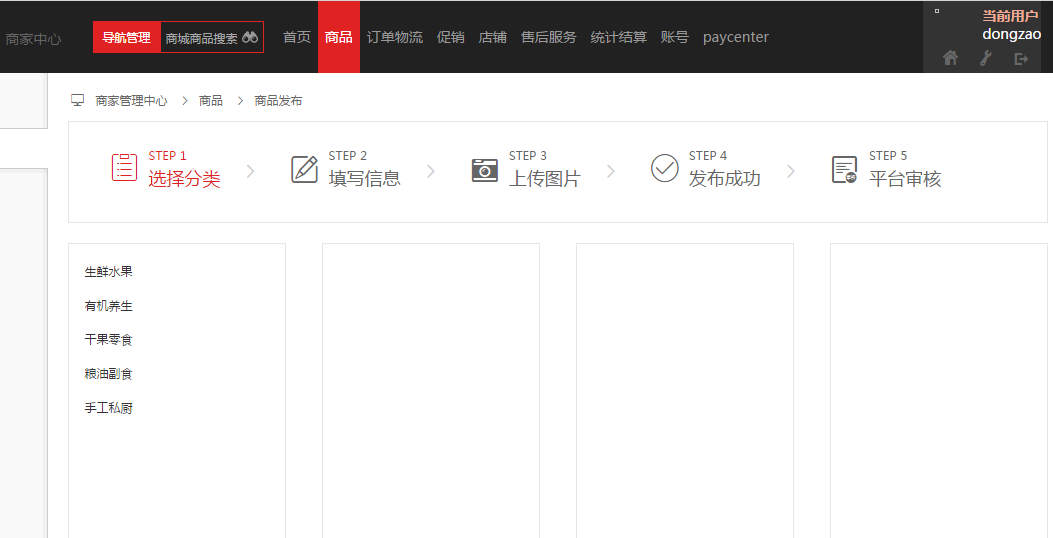 填写商品详细信息，星形标志必填项---商品详情点击图片标志添加图片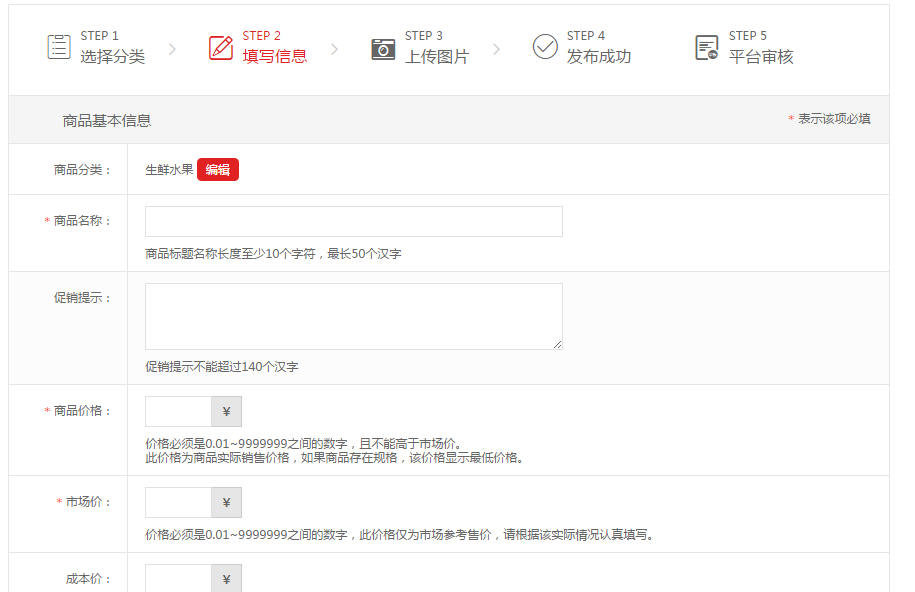 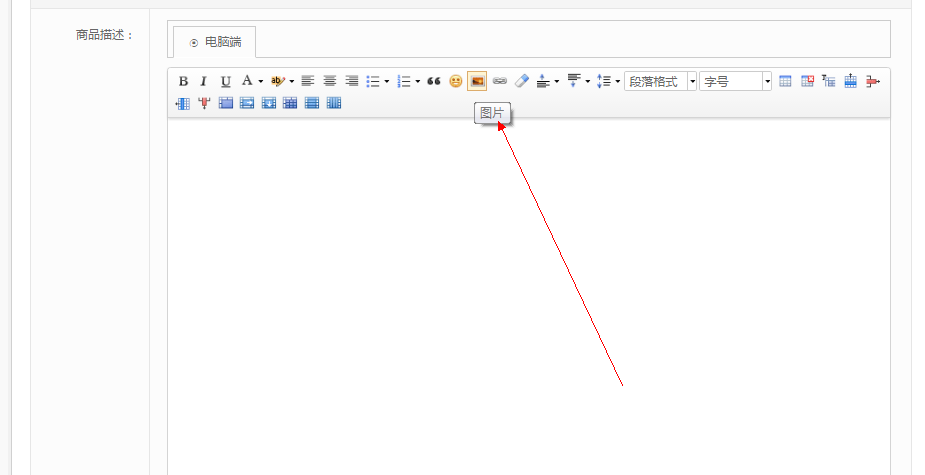 上传轮播图点击提交上传完毕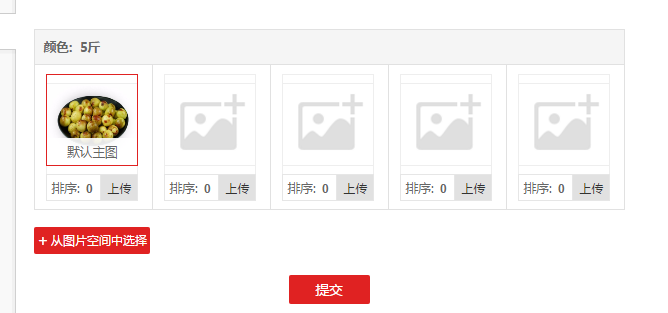 5张轮播图 尺寸为750x680http://shop-admin.didaozx.com//index.php?ctl=Login